Совместная деятельность воспитателя и детей
(образовательная деятельность при проведении режимных моментов)Продолжение табл.Продолжение табл.Продолжение табл.Продолжение табл.Продолжение табл.Продолжение табл.Продолжение табл.Продолжение табл.Продолжение табл.Продолжение табл.Продолжение табл.Продолжение табл.Продолжение табл.Продолжение табл.Продолжение табл.Продолжение табл.Продолжение табл.Продолжение табл.Продолжение табл.Продолжение табл.Продолжение табл.Продолжение табл.Продолжение табл.Продолжение табл.Продолжение табл.Продолжение табл.Продолжение табл.Продолжение табл.Продолжение табл.Продолжение табл.Продолжение табл.Продолжение табл.Продолжение табл.Продолжение табл.Продолжение табл.Продолжение табл.Продолжение табл.Продолжение табл.Продолжение табл.Продолжение табл.Продолжение табл.Продолжение табл.Продолжение табл.Продолжение табл.Продолжение табл.Продолжение табл.Продолжение табл.Продолжение табл.Окончание табл.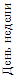 Основная частьОсновная частьОсновная частьОсновная частьОсновная частьОсновная частьВариативная
частьВариативная
частьПрием детейУтренняя прогулкаВозвращение с прогулкиВторая половина дняТекущиеи дополни-тельные дела(мероприятия)
в группеВечерняя прогулкаНацио-нально-куль-турныйкомпонентКомпо-нент ДОУ*1234567891 по 5 сентября1 по 5 сентября1 по 5 сентября1 по 5 сентября1 по 5 сентября1 по 5 сентября1 по 5 сентября1 по 5 сентября1 по 5 сентября1-я неделя. Тема «ОСЕНЬ»1-я неделя. Тема «ОСЕНЬ»1-я неделя. Тема «ОСЕНЬ»1-я неделя. Тема «ОСЕНЬ»1-я неделя. Тема «ОСЕНЬ»1-я неделя. Тема «ОСЕНЬ»1-я неделя. Тема «ОСЕНЬ»1-я неделя. Тема «ОСЕНЬ»1-я неделя. Тема «ОСЕНЬ»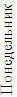 1 сентября ПонедельникИндивидуальные беседы.Тема «Как (имя ребенка) провел(а) лето»________________________________________________________________________________Утренняя гимнастика. ОРУ для всех групп мышц________________________________________________________________________________Вид**: типовая.Тема______________________________
____________________________________________________________________Содержание:•  наблюдение за сезонными изменениями __________________________________________________________________________________Формирование КГН и навыков самообслуживания.Игровая ситуация «Какие привычки у Незнайки?»________________________________________________Закрепление ЗУН по методикам.Игровые ситуации: «Придумай сам», «Подбери пару»________________Гимнастика пробуждения.Комплекс № 1***:1. «Потягушки»;2. «Жуки»;3. «Качели»;4. «Махи на боку»;5. Дыхательное упражнение___________________________________________________________________________•  Ремонткниг и коро-бок из-под настольно-печатныхигр           ____________________•  уборка в группе или в ___________________________________уголке      Вид: типовая.Тема__________________________________________________Содержание:•  наблюдение «Что 
изменилось на улице вечером?»______________________________________________________•  труд:______________________________________________________123456789Беседа со всеми детьми:•  о том, что делали вчера;•  какие планы на сегодня;•  пожелания детей (чем 
хотели бы заняться).Тема «Наши планына неделю в детском саду и в группе»________________________________________________________________________________Проговаривание, повторение потешки (скороговорки, стихотворения, чистоговорки).Разучивание стихотворения А. Плещеева «Осень наступила…»____________________________________________________________________________________________________•  труд: помощь взрослым в уборке опавших листьев____________________________________________________________________•  подвижные игры: «Третий лишний»____________________________________________________________________•  индивидуальнаяработа по развитию основных движений (цель: совершенствовать навык прыжка с продвижением вперед); упражнение: прыжки на двух ногах до флажка_______________________________________________________________________________________________________________________________Работа по воспитанию культуры поведения за столомв обед.Цель: закреплять навыки культуры поведения за столом и пользования столовыми приборами________________________________________________________________Релаксация перед сном:•  прослушивание музыкальной композиции: П. И. Чайковский «Времена года» («Сентябрь»)________________________________________________________________Закаливающие 
процедуры.Умывание прохладной водой___________________________________________________________________________Профилактические мероприятия.Зарядка для глаз____________________________________________________________Воспитание КГН, навыков самообслуживания и взаимопомощи при одевании.Цель: закреплять навыки самостоя-тельного одевания и застегива-____________________________________________________________________________________________________•  изготов-ление подарков ко дню рождения именинни-ков, к празд-нику         ____________________________________________________________________________________________________•  подвижные игры: «Совушка»______________________________________________________•  индивидуальная 
работа по развитию основных движений (цель: продолжать учить прыгать на двух ногах с продвижением вперед); упражнение «Зайцы»______________________________________________________•  конструирование (из снега, песка)______________________________________________________•  свободная деятельность (под контролем педагога)______________________________________________________123456789Работа по формированию КГН.Игровая ситуация «Чистые ладошки»________________________________________________________________________________________________________________________________________________________________________________________________________Подготовка к занятию________________________________________________________________________________________________________________________________________________________________________________________________________________________________________________•  конструирование башни из снега (песка) _________________________________________________________________•  свободная деятельность (под контролем педагога) _________________________________________________________________________•  работа над звукопроизношением: учить подбирать слова на звуки [б] –[б’], различать звуки между собой ______________________________________________________•  разучивание, повторение стихов, потешек, песен________________________________________•  чтение художественной литературы: чтение русской народной сказки «Лиса и кувшин» в обраб. О. Капицы________________________________________________________________________________________________________________________________________________________________________________________________________________________________________________________________________________________________________________________________________________ния «липучек» и молнии _______________________________________________________________________________________________________________Воспитание культуры поведения во время полдника.Цель: закреплять умение детей оказывать частичную посильную помощь в сервировке стола___________________________________________________________________________________________________________________________________________________________________________________________________________________________________________________________________________________________________________________________________________________________________________________________________________•  работа над звукопроизношением: продолжать учить подбирать слова на звуки [б] – [б’], различать звуки между собой______________________________________________________________________________________________________________________________•  разучивание, повторение стихов, потешек, песен: повторение стихотворенияА. Плещеева «Осень наступила…»________________________________________________________________________________________________________________________________________________123456789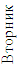 Индивидуальные беседы.Тема «Что видел(а) (имя ребенка) по дороге в детский сад?»____________________________________________________________Утренняя гимнастика.ОРУ с мячом (d = 20)________________________________________________________________________________Беседа со всеми детьми:•  о том, что делали вчера;•  какие планы на сегодня;•  пожелания детей (чем хотели бы заняться).Тема «Наши полезные дела сегодня»____________________________________________________________Вид: типовая.Тема_________________________________________________________________________________Содержание:•  наблюдение за изменением температуры воздуха в утренние и дневные часы (на солнце и в тени)_____________________________________________________________________________________•  труд: помощь взрослым в уборке опавших листьев – подметание дорожек на участке сада____________________________________________________________________Формирование КГН и навыков самообслуживания.Игровая ситуация «Торопыжка и картинки»________________________________________________________________________________Закрепление ЗУН по методикам.Игровые ситуации: «Придумай сам», «Что это такое?»________________________________________________________________________________________________Работа по воспитанию культуры поведения за столомв обед.Гимнастика пробуждения.Комплекс № 2:1. «Растушки»;2. «Гудок»;3. «Полурыбка»;4. «Лодочка»;5. «Послушай свое дыхание»___________________________________________________________________________Закаливающие процедуры.Обширное умы-вание______________________________________________________________________Профилактиче-ские мероприятия.Комплекс упражнений для профи-•  Ремонт
книг и коробок из-под настольно-печатныхигр           ________________________________________________________________________________•  уборка  в группе или в ___________________________________уголке      ____________________________________________________________Вид: типовая.Тема__________________________________________________Содержание:•  наблюдение «Как меняется световой день ранней осенью»______________________________________________________•  труд:______________________________________________________•  подвижные игры: «Найди себе пару»____________________________________•  индивидуальная 
работа по развитию основных движений (цель: упражнять в беге по дорожке)______________________________________________________123456789Проговаривание, повторение потешки (скороговорки, стихотворения, чистоговорки).Слушание и повторение за воспитателем построчно отраженно песенки «Гречу мыли» (пер. с литовского, обраб. Ю. Григорьева)________________________________________________________________________________________________________________________Работа по формированию КГН.Цель: совершенствовать умение быстро и аккуратно умываться________________________________________________________________________________________________________________________•  подвижные игры:«Меняемся местами» ______________________________•  индивидуальная 
работа по развитию основных движений (цель: упражнять в беге, учить действовать по сигналу); упражнения «Сделай фигуру», «Попади в цель»____________________________________________________________________•  конструирование (из снега, песка): волшебные комочки__________________________________•  свободная деятельность (под контролем педагога) _______________________________________Цель: развивать навыки культурного поведения за столом_____________________________________________________________________________________________________________________________________________________________Релаксация перед сном:•  прослушивание
музыкальной композиции (на усмотрение воспитателя)________________________________________________________________________________________________________________________________лактики сколиоза у детей____________________________________________________________________________________Воспитание КГН, навыков самообслуживания и взаимопомощи при одевании.Цель: закреплять 
навыки самостоятельного застегивания одеждыс разными видами застежек (пуговица, молния, «липучка» и т. д.)__________________________________________________________________________________________•  изготовле-ние подар-ков ко дню рождения именинни-ков, к празд-нику         ________________________________________________________________________________________________________________________________________________________________________________________________________•  конструирование (из снега, песка)____________________________________________________________________________________________________________•  свободная деятельность (под контролем педагога)__________________________________________________________________________________________•  работа над звукопроизношением: закреплять умения подбирать слова на звуки [п] – [п’], различать звуки между собой ______________________________________________________________________________________123456789Подготовка к занятию________________________________________________________________________________________________________________________________________________________________________________________________________________________________________________________________________________________•  работа над звукопроизношением: учить подбирать слова на звуки [п] – [п’]__________________________________•  разучивание, повторение стихов, потешек, песен: повторение стихотворения А. Плещеева «Осень наступила…» ______________________________________________•  чтение художественной литературы: прослушиваниеаудиозаписи сказки «Хаврошечка» (в обраб. А. Толстого) _____________________________________________________________________________________________________________________________________________Воспитание культуры поведения во время полдника.Цель: учить пользоваться индивидуальной салфеткой___________________________________________________________________________________________________________________________________________________________________________________________________________________________________________________________________________•  разучивание, повторение стихов, потешек, песен: повторение песни об осени, 
которую разучивали на этой неделе на музыкальном занятии________________________________________________________________________________________________________________________________________________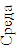 Индивидуальные беседы.Тема «Как (имя ребенка) добирался сегодня до детского сада»________________________________________Утренняя гимнастика.ОРУ с мячом-«ежом»____________________________________________________________Вид: прогулка-экс-курсия.Тема «Экскурсия в парк».Содержание:•  наблюдение за деревьями, облаками и небом______________________________________________________________________________Формирование КГН и навыков самообслуживания.Игровая ситуация «В гости к нам пришли Апчих, Чих и Ох»________________________________________________________________Гимнастика пробуждения.Комплекс № 3:1. «Потягушки»;2. «Бревнышко»;3. «Шлагбаум»;4. «Божья коровка»;5. Ходьба на месте ___________________________________________•  Ремонт
книг и коробок из-под настольно-печатныхигр           ____________________________________________________________Вид: типовая.Тема «Вечер в детском саду».Содержание:•  наблюдение за трудом дворника на участке сада _________________________________________________________________________________________________123456789Беседа со всеми детьми:•  о том, что делали вчера;•  какие планы на сегодня;•  пожелания детей (чем хотели бы заняться).Тема «Что изменилосьв нашем книжном уголке?»________________________________________________________________________________Проговаривание, повто-
рение потешки (скороговорки, стихотворения, чистоговорки).Разучивание небольшого стихотворения Е. Трутнева «Осень»________________________________________________________________________________•  труд:__________________________________•  подвижные игры:«Раз, два, три, беги!» ______________________________•  индивидуальная 
работа по развитию основных движений (цель: развивать навык произвольного бега); упражнение «Раз, два, три, беги!»__________________________________•  конструирование (из снега, песка)__________________________________•  свободная деятельность (под контролем педагога)___________________________________________________Закрепление ЗУН по методикам.Игровые ситуации: «Что это значит?»,«На что похоже мое облако?»________________________________________________________________________________________________________________Работа по воспитанию культуры поведения за столомв обед.Цель: закреплять умения частичной сервировки стола к обеду__________________________________________________________________________________________________________Закаливающие процедуры.Промывание носаи полоскание горла________________________________________________________________________________________Профилактические мероприятия.Хождение босиком по коврику__________________________________________________________________________________________Воспитание КГН, навыков самообслуживания и взаимопомощи при одевании.•  уборка  в группе или в ___________________________________________________________________________уголке       ______________________________________________________________________________________________________________•  изготовле-ние подар-ков ко дню рождения именинни-•  труд: сбор опавших сухих листьев и веточек; соблюдение чистоты участка группы____________________________________•  подвижные игры: «Совушка»____________________________________•  индивидуальная
работа по развитию основных движений______________________________________________________•  конструирование (из снега, песка)______________________________________________________•  свободная деятельность (под контролем педагога)______________________________________________________123456789Работа по формированию КГН.Цель: развивать элементарные навыки личной гигиены (мыть руки перед приемом пищи, чистить зубы и т. д.).Игра «Чистим зубы с бобренком Кузей»____________________________________________________________Подготовка к занятию________________________________________________________________________________________________________________________•  работа над звукопроизношением:учить подбирать слова на звуки [в] –[в’]; игры «Назовите имена детей на звуки [в] – [в’]», «Какой звук?»____________________________________________________________________•  разучивание, повторение стихотворения А. Плещеева «Осень наступила…»______________________________________________Релаксация перед сном:•  прослушивание музыкальной композиции: «Колыбельная» из мультфильма «Умка» ___________________________________________________________________•  чтение художественной литературы________________________________________________________________________________________________Цель: закреплять навык застегивания пуговиц______________________________Воспитание культуры поведения во время полдника.Цель: закреплять навык аккуратного приема и тщательного пережевывания пищи, самостоятельного пользования салфеткой_______________________________________ков, к празд-нику         __________________________________________________________________________________________________________________________________________________________________________•  работа над звукопроизношением: продолжаем подбирать слова на звуки [в] – [в’]; игра «Назовите птиц на звуки [в] – [в’]»______________________________________________________________________________________•  разучивание, повторение стихов, потешек, песен___________________________________________________________________________________________________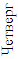 Индивидуальные беседы.Тема «Что (имя) интересного заметил(а) по дороге в детский сад?»____________________________________________________________Вид: типовая.Тема______________________________Содержание:•  наблюдение за поведением птиц__________________________________Формирование КГН и навыков самообслуживания.Игровая ситуация «Правильно – неправильно»_______________________Гимнастика пробуждения.Комплекс № 4:1. «Побудка»;2. «Лодочка»;3. «Елочка»;4. «Мячик»;5. «Послушай •  Ремонт
книг и коробок из-под настольно-печатныхигр            ____________________Вид: типовая.Тема «Изменения 
в природе осенью».Цель: развивать у де-тей наблюдательность, умение связывать эти изменения с изменениями по-123456789Утренняя гимнастика.ОРУ с коротким шнуром ____________________________________________________________Беседа со всеми детьми:•  о том, что делали вчера;•  какие планы на сегодня;•  пожелания детей (чем хотели бы заняться).Тема «Что мы делали в группе?»____________________________________________________________Проговаривание, повторение потешки (скороговорки, стихотворения, чистоговорки).Повторение стихов 
об осени________________________________________•  труд: очистка дорожек от опавших листьев, соблюдение чистоты на участке группы_______________________________________________________________________________•  подвижные игры:«Бездомный заяц»____________________________________________________________________•  индивидуальная 
работа по развитию основных движений (цель: упражнять в беге на скорость); упражнение «Беги быстрее ветра» __________________________________________________________________________________Закрепление ЗУН по методике.Игровые ситуации: «Похож – не похож», «Подбери предмет в пару по величине»________________________________________________________________________________Работа по воспитанию культуры поведения за столом в обед.Цель: учить употреблять вежливые слова: «спасибо», «пожалуйста», «приятного аппетита» и т. д.________________________________________________________________________________________свое дыхание»____________________________________________________________Закаливающие процедуры.Полоскание горла и носа.Профилактические мероприятия.Упражнениядля профилактики плоскостопия____________________________________________________________Воспитание КГН, навыков самообслуживания и взаимопомощи при одевании.Цель: самостоятельно, быстро •  уборка  в группе или в ___________________________________________________________________________________________________________________уголке      _______________________________________________________________________________________________________________________годы.Содержание:•  наблюдение за состоянием погоды____________________________________•  труд:______________________________________________________•  подвижные игры: «Попади мячом в обруч» ______________________________________________•  индивидуальная 
работа по развитию основных движений (цель: учить бегать на скорость) ___________________________________________•  конструирование (из снега, песка)______________________________________________________123456789Работа по формированию КГН.Игровая ситуация «Как зубная щетка искаладрузей»____________________________________________________________________________________________________________________________________________________________________________________________________________________________Подготовка к занятию________________________________________________________________________________________________________________________________________________________________________________________________________•  конструирование (из снега, песка)__________________________________•  свободная деятельность (под контролем педагога)__________________________________•  работа над звукопроизношением: игры «Подбираем слова на звуки [г] – [г’]», «Назовите иг-рушки на звуки [г] –[г’]» _______________________________________________•  разучивание, повторение стихов: проговаривание русской народной песенки «Как у бабушки козел» ______________________________________________________________Релаксация перед сном:•  прослушивание
музыкальной композиции_________________________________________________________________________•  чтение художественной литературы: прослушивание сказки И. Карнауховой «Крылатый, мохнатый, да масляный» ______________________________________________________________________________________________________________________________________________________________________________________и аккуратно выполнять процессы самообслуживания (одеватьсяи раздеваться, складывать одежду) ______________________________________________________________________________________________________Воспитание культуры поведения во время полдника.Цель: закреплять навыки аккуратного приема пищи_________________________________________________________________________________________________________•  изготовле-ние подар-ков ко дню рождения именинни-ков, к празд-нику         ________________________________________________________________________________________________________________________________________________________________________________________________________•  свободная деятельность (под контролем педагога)______________________________________________________•  работа над звукопроизношением: закреплять навык подбора слов на звуки [г] –[г’]; игра «Хлопните, когда услышите звук [г]» (затем аналогично для звука [г’])______________________________________________________•  разучивание, повторение стихов: договаривание слов из песенки «Как у бабушки козел» в каждой строке ____________________________________________________________________________________123456789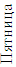 Индивидуальные беседы.Тема «Какие изменения в природе ты заметил(а) по дороге в детский сад?»________________________________________________________________________________________________________________________Утренняя гимнастика.ОРУ с физиомячом____________________________________________________________________________________________________Беседа со всеми детьми:•  о том, что делали вчера;•  какие планы на сегодня;•  пожелания детей (чем хотели бы заняться).Вид: комбинированная.Тема «Наблюдение 
за деревьями».Цель: наблюдение за елью (сосной)
для уточнения знания о хвойных деревьях; сравнение с другими хвойными деревьями на участке сада.Содержание:•  наблюдение за деревом__________________________________________________________________________________________________________________•  беседа о дереве_____________________________________________________________________________________Формирование КГН и навыков самообслуживания.Игровая ситуация «Что таит в себе наш шкаф?» ______________________________________________________________________________________________________________________Закрепление ЗУН по методикам.Игровые ситуации: «Расскажи без слов», «Так бывает или нет?» _______________________________________________________________________________________________________________________Гимнастика пробуждения.Комплекс № 5:1. «Потягушки»;2. «Горка»;3. «Орех»;4. «Лягушки»;5. Ходьба на месте________________________________________________________________________________________Закаливающие процедуры.Умывание прохладной водой_______________________________________________________________________________________________________________________________________•  Ремонт
книг и коробок из-под настольно-печатныхигр            ________________________________________________________________________________•  уборка  в группе или в _______________________________________________________уголке      _______________________________________Вид: типовая.Тема «Наблюдение
за долготой дня».Содержание:•  наблюдение «Уменьшение долготы дня» _________________________________________________________________________________________________________________________________________•  труд: ________________________________________________________________________•  подвижные игры:«Замри!»____________________________________________________________________________________________________________123456789Тема «Что интересного произошло в группе 
на этой неделе?»________________________________________Проговаривание, повторение потешки (скороговорки, стихотворения, чистоговорки).Работа с пословицами и поговорками:▪ В осень и у кошки пиры.▪ В сентябре огонь 
и в поле, и в избе.▪ В сентябре одна ягода, и та – горькая рябина.▪ В сентябре синица просит осень в гости.____________________________________________________________Работа по формированию КГН.Цель: формировать умение и потребность вы-•  труд: уборка опавших листьев с дорожки ____________________________•  подвижные игры:«С кочки на кочку»__________________________________•  индивидуальная 
работа по развитию 
основных движений (цель: развивать основные движения); упражнение «Действуй по сигналу» ___________________________________________•  конструирование (из снега, песка)__________________________________•  свободная деятельность (под контролем педагога)__________________________________Работа по воспитанию культуры поведения за столомв обед.Цель: закреплять умения детей помогать в сервировке стола к обеду_____________________________________________________________________________________________________________________Релаксация перед сном:•  прослушивание музыкальной композиции ________________________________________________________________________________________________________________________Профилактические мероприятия.Хождение босиком по шариковым тренажерным дорожкам____________________________________________________________Воспитание КГН, навыков самообслуживания и взаимопомощи при одевании.Цель: закреплять навыки самостоятельного одевания и складывания одежды_____________________________________________________________________________________________________________________________________________________________________•  изготовле-ние подар-ков ко дню рождения именинни-ков, к празд-нику         ______________________________________________________________________________________________________________•  индивидуальная 
работа по развитиюосновных движений (цель: развивать меткость движений); упражнение «Попади в цель»_______________________________________________________________•  конструирование (из снега, песка)______________________________________________________•  свободная деятельность (под контролем педагога)________________________________________________________________________•  работа над звукопроизношением: продолжать учить подбирать слова на звуки [к] – [к’]; игра «Назо-123456789полнять утреннюю гимнастику самостоятельно.Игровая ситуация «Колобок учится делать зарядку»____________________________________________________________Подготовка к занятию____________________________________________________________•  работа над звукопроизношением: игра «Подбираем слова на звуки [к] –[к’]» _______________________________________________•  разучивание, повторение стихов, потешек, песен _________________________________________________________•  чтение художественной литературы: чтение рассказа Л. Н. Толстого «Прыжок» _______________________________________________________________________________________________________________________________________Воспитание культуры поведения во время полдника.Цель: закреплять навыки использования вежливых слов________________________________________________________________________________________________________________________________________________________________________________________________________________________вите транспорт со звуками [к], [к’]»____________________________________•  разучивание, повторение стихов, потешек, песен: повторение поговорок, договаривание пословиц, разученных в первой половине дня_________________________________СентябрьСентябрьСентябрьСентябрьСентябрьСентябрьСентябрьСентябрьСентябрь2-я неделя. Тема «ОСЕНЬ»2-я неделя. Тема «ОСЕНЬ»2-я неделя. Тема «ОСЕНЬ»2-я неделя. Тема «ОСЕНЬ»2-я неделя. Тема «ОСЕНЬ»2-я неделя. Тема «ОСЕНЬ»2-я неделя. Тема «ОСЕНЬ»2-я неделя. Тема «ОСЕНЬ»2-я неделя. Тема «ОСЕНЬ»Индивидуальные беседы.Тема «Как (имя ребенка) провел(а) выходные?».Утренняя гимнастика: ОРУ для всех групп мышц________________________________________________________________________________Вид: комбинированная.Тема «Наблюдаем за крапивой».Содержание:•  наблюдение за крапивой на экологической тропе__________________________________________________________________________Формирование КГН и навыков самообслуживания.Игровая ситуация «Полезные привычки Знайки» ______________________________________________________________________________________Гимнастика пробуждения.Комплекс № 1:1. «Потягушки»;2. «Жуки»;3. «Качели»;4. «Махи на боку»;5. Дыхательное упражнение_____________________________________________•  Ремонт
книг и коробок из-под настольно-печатныхигр           ____________________________________________________________Вид: типовая.Тема ___________________________________________________________________Содержание:•  наблюдение «Что изменилось на улице вечером?»______________________________________________________123456789Беседа со всеми детьми:•  о том, что делали вчера;•  какие планы на сегодня;•  пожелания детей (чем хотели бы заняться).Тема «Наши планы на неделю в детском саду и в группе»________________________________________________________________________________Проговаривание, повторение потешки (скороговорки, стихотворения, чистоговорки).Разучивание стихотворения А. К. Толстого «Осень. Обсыпается весь наш бедный сад…»________________________________________________________________________________•  отгадывание загадок_______________________________•  знакомство с пра-вилами поведенияна природе ________________________•  труд: помощь взрослым на экологической тропе – уборка мусора возле водоема ________________________•  подвижные игры: 
«Кто самый меткий?»______________________________________________•  индивидуальная
работа по развитию основных движений (цель: закреплять умение двигаться приставным шагом) _______________________________________________Закрепление ЗУН по методикам.Игровые ситуации: «Знаешь – расскажи», «Подбери предмет в пару по противоположности»_____________________________________________________________________________________________Работа по воспитанию культуры поведения за столомв обед.Цель: закреплятьнавыки культурного поведения за столом и использования столовых приборов___________________________________________________________________________Закаливающие процедуры.Полоскание горла кипяченой водой комнатной температуры__________________________________________________________________________________________Профилактические мероприятия.Зарядка для глаз___________________________________________________________________________Воспитание КГН, навыков самообслуживания и взаимопомощи при одевании.•  уборка  в группе или в _______________________________________________________________________________________________уголке      ____________________________________________________________________________________________________•  изготовле-ние подар-ков ко дню рождения•  труд:______________________________________________________•  подвижные игры:«Чье звено быстрее соберется?»______________________________________________________•  индивидуальная
работа по развитию основных движений (цель: развивать навыки прыжков с продвижением вперед); игра «Скачи вперед»_________________________________________________________________•  конструирование (из снега, песка)________________________________________________________________________123456789Работа по формированию КГН.Цель: развивать элементарные навыки личной гигиены (мыть руки перед приемом пищи, чистить зубы и т. д.)Игровая ситуация «Чистый, еще чище»________________________________________________________________________________________________________________________________________________________________Подготовка к занятию____________________________________________________________________________________________________________________________________________________________________________________•  конструирование башни из снега__________________________________•  свободная деятельность (под контролем педагога)___________________________________________________•  работа над звукопроизношением: развивать умение подбирать слова на заданный звук; игра «Назовите игры, в названии которых есть звуки [к] – [к’]»___________________________________________________•  разучивание, повторение стихов, потешек, песен___________________________________________________Релаксация перед сном:•  прослушивание музыкальной композиции: П. И. Чайковский «Времена года» («Сентябрь»)________________________________________________________________________________•  чтение художественной литературы: чтение народной ненецкой сказки «Кукушка» в обраб. К. Шаврова________________________________________________________________________________________________________________________________________________Цель: закреплять навыки самостоя-тельного одевания и застегивания пуговиц__________________________________________________________________________________________Воспитание культуры поведения во время полдника.Цель: закреплять умение детей оказывать частичную посильную помощь в сервировке стола__________________________________________________________________________________________именинни-ков, к празд-нику         ________________________________________________________________________________________________________________________________________________________________________________________________________________________________________________•  свободная деятельность (под контролем педагога)____________________________________•  работа над звукопроизношением: развивать умение подбирать слова на заданный звук; игра «Назовите цветы, в названии которых есть звуки [д] – [д’]»______________________________________________________•  разучивание, повторение стихов, поте-шек, песен: повторение стихотворения А. К. Толстого «Осень, обсыпается весь наш бедный сад…» __________________________________________________________________123456789Индивидуальные беседы об окружающем мире: что видел ребенок по дороге, природные, сезонные, погодные изменения.Тема «Какой транспорт ты видел(а) сегодняутром?»________________________________________________________________________________Утренняя гимнастика.ОРУ с мячом (d =20)________________________________________________________________________________Беседа со всеми детьми:•  о том, что делали вчера;•  какие планы на сегодня;•  пожелания детей (чем хотели бы заняться).Вид: типовая.Тема ______________________________________________Содержание:•  наблюдение за туманом _____________________________________________•  исследовательская деятельность: наблюдения за рассеиванием тумана, за приближением и удалением предметов в тумане ___________________________________________•  труд: помощь малышам на участке детского сада ___________________________________________•  подвижные игры:«Земля, вода»__________________________________Формирование КГН и навыков самообслуживания.Игровая ситуация «Советы Мойдодыра»_____________________________________________________________________________________________________________________________Закрепление ЗУН по методикам.Игровые ситуации: «Угадай по действию погодное условие», «Считаем листочки» __________________________________________________________________________________________________________Гимнастика пробуждения.Комплекс № 2:1. «Растушки»;2. «Гудок»;3. «Полурыбка»;4. «Лодочка»;5. «Послушай свое дыхание».Закаливающие процедуры.Обширное умывание и полоскание горла____________________________________________________________Профилактические мероприятия.Комплекс упражнений для красивой осанки_____________________________________________•  Ремонт
книг и коробок из-под настольно-печатныхигр           ______________________________________________________________________•  уборка  в группе или в _________________________уголке      ________________________________________________________________________________Вид: типовая.Тема______________________________________________________________________________________Содержание:•  наблюдение за изменением освещенности в течение дня, изменением продолжительности дня и ночи__________________________________________________________________•  труд:________________________________________________________________________•  подвижные игры: «Бирюльки»________________________________________________________________________123456789Тема «В какие игры
осенью можно играть 
на улице?»____________________________________________________________________________________________________________________________________________Проговаривание, повторение потешки (скороговорки, стихотворения, чистоговорки).Повторение поговорок
и пословиц об осени:▪ Вешний дождь растит, осенний – гноит.▪ Всем бы октябрь взял, да мужику ходу нет.▪ Вяжи воз – вой, а поедешь – песни пой.▪ Готовые хлеба хороши, а на лето по-старому пашню паши!▪ День прозевал – урожай потерял.•  индивидуальная
работа по развитию основных движений (цель: развивать умение совершать прыжок с места); упражнение «Лягушки»________________________________________________________________________________________________•  конструирование (из снега, песка)____________________________________________________________________•  свободная деятельность (под контролем педагога)_____________________________________________________________________________________Работа по воспитанию культуры поведения за столомв обед.Цель: активизировать навыки самостоятельного аккуратного приема пищи _____________________________________________________________________________________________Релаксация перед сном:•  прослушивание музыкальной композиции «Ромашковая Русь» (муз. Ю. Чичкова, сл. М. Пляцковского)________________________________________________________________________________Воспитание КГН, навыков самообслуживания и взаимопомощи при одевании.Цель: учить застегивать пуговицы, завязывать шнурки____________________________________________________________________________________________________________________________________________________________________________________________________________________________________________________________________________•  изготовле-ние подар-ков ко дню рождения именинни-ков, к празд-нику         ________________________________________________________________________________________________________________________________________________________________________________________________________•  индивидуальная
работа по развитию основных движений (цель: развивать умение быстро бегать); упражнение «Беги!»____________________________________•  конструирование (из снега, песка)____________________________________•  свободная деятельность (под контролем педагога)______________________________________________________•  работа над звукопроизношением: закреплять навыки подбора слов на заданный звук; игра «Назовите блюда на звуки [т] – [т’]»______________________________________________123456789▪ Держись за землю-матушку – она одна не выдаст.____________________________________________________________Работа по формированию КГН.Игровая ситуация «Друзья Мойдодыра»____________________________________________________________Подготовка к занятию____________________________________________________________•  работа над звукопроизношением: игра«Назовите обувь со звуками [т] – [т’]»___________________________________________________•  разучивание, повторение стихов, потешек, песен: заучивание стихотворения М. Ивенсена «Падают, падают листья»___________________________________________________•  чтение художественной литературы: чтение русской народной сказки (по усмотрению воспитателя)________________________________________________________________________________________________________________________________________________________________________________Воспитание культуры поведенияво время полдника.Цель: активизировать навыки самостоятельного аккуратного приема пищи _________________________________________________________________________________________________________________________________________________________________________________________________________________________________________________________________________________________________________•  разучивание, повторение стихов, потешек, песен: повторение поговорок и пословиц, разученных в первой половине дня __________________________________________________________________________________________________________________________________________________________________________________________________Индивидуальные беседыоб окружающем мире: 
что видел ребенок по дороге, природные, сезонные, погодные изменения.Тема «Каких птиц (имя ребенка) видел(а) по дороге?»Вид: прогулка-экс-курсия.Тема «Экскурсия к муравейнику».Содержание:•  знакомство с муравейником и муравьями, наблюдение
за тем, как они готовятся к зимеФормирование КГН и навыков самообслуживания.Игровая ситуация «Пищевое лото»________________________________________________________________Гимнастика пробуждения.Повторение комплекса № 3 ________________________________________________________________________________________________•  Ремонт
книг и коробок из-под настольно-печатныхигр           ________________________________________Вид: типовая.Тема__________________________________________________Содержание:•  наблюдение за изменением продолжительности дня _______________________________________123456789____________________________________________________________Утренняя гимнастика. ОРУ с коротким шнуром____________________________________________________________Беседа со всеми детьми:•  о том, что делали вчера;•  какие планы на сегодня;•  пожелания детей (чем хотели бы заняться).Тема «Наши альбомы»____________________________________________________________________________________________________Проговаривание, повторение потешки (скороговорки, стихотворения, чистоговорки).____________________________________________________________________•  труд:____________________________________________________________________•  подвижные игры: игра «Один – двое» (повторение)____________________________________________________________________•  индивидуальная
работа по развитию 
основных движений (цель: развивать умение совершать прыжки на месте); упражнение «Зайчик» ____________________________________________________________Закрепление ЗУН по методикам.Игровые ситуации: «И я», «Живая –неживая природа»________________________________________________________________Работа по воспитанию культуры поведения за столомв обед.Цель: закреплять навыки использования слов вежливости, поощрять и ак-тивизировать попытки детей ис-пользовать слова без напоминания взрослых________________________________________________________________________________________Закаливающие процедуры.Хождение босиком по коврику___________________________________________________________________________Профилактические мероприятия.Хождение по шариковой тренажерной дорожке__________________________________________________________________________________________Воспитание КГН, навыков самообслуживания и взаимопомощи при одевании.•  уборка  в группеили в ___________________________________________________________________________________________________________________уголке      ________________________________________________________________________________________________________________________•  труд: поддержание порядка на участке группы, сбор мелких сухих веточек с дорожки ________________________________________________•  подвижные игры: «Змейка»________________________________________________________________•  индивидуальная
работа по развитию основных движений (цель: закреплять умение метко бросать 
в цель); упражнение «Меткий стрелок»______________________________________________________•  конструирование (из снега, песка)______________________________________________________123456789Повторение и проговаривание поговорок, разученных вчера____________________________________________________________________________________________________Работа по формированию КГН.Игровая ситуация «Причесываем Машу и Ванюшу».Цель: закреплять представления о различии 
в прическах девочек и мальчиков________________________________________________________________________________Подготовка к занятию____________________________________________________________________________________________________•  конструирование (из снега, песка)__________________________________•  свободная деятельность (под контролем педагога)__________________________________•  работа над звукопроизношением: учить подбирать слова на разные звуки; игра «Послушай и хлопни в ладоши, если услышишь звук [с]»___________________________•  разучивание, повторение стихов, потешек, песен: разучивание русской народной песенки «Уж я колышки тешу…»______________________________________________Релаксация перед сном:•  прослушивание
музыкальной композиции ________________________________________________________________________________________________________________________•  чтение художественной литературы: чтение сказкиТ. Александровой «Домовенок Кузька» (главы) ______________________________________________________________________________________________________________________________________________________Цель: закреплять навыки застегивания пуговиц на кофтах и рубашках________________________________________________________________________________________________________________________Воспитание культуры поведения во время полдника.Цель: закреплять навыки бесшумного приема пищи________________________________________________________________________________________________________________________•  изготовление подар-ков ко дню рожденияименинни-ка, к празднику         ________________________________________________________________________________________________________________________________________________________________________________________________________•  свободная деятельность (под контролем педагога) ______________________________________________________________________________•  работа над звукопроизношением: продолжать развивать умение выделять из потока звуков искомый______________________________________________________________________________________•  разучивание, повторение стихов, потешек, песен: повторение песенки «Уж я колышки тешу…»__________________________________________________________________________________________123456789Индивидуальные беседы об окружающем мире: что видел ребенок по дороге, природные, сезонные, погодные изменения.Тема «Как (имя ребенка) шел в детский сад?»________________________________________________________________________________Утренняя гимнастика.ОРУ с мячом-«ежом»____________________________________________________________________________________________________Беседа со всеми детьми:•  о том, что делали вчера;•  какие планы на сегодня;•  пожелания детей (чем хотели бы заняться).Вид: типовая.Тема________________________________________________________________Содержание:•  наблюдение за дождем и туманом____________________________________________________________________•  труд: помощь взрослым в уборке опавших листьев с дорожек на участке группы ____________________________________________________________________________•  подвижные игры: «Пройди бесшумно»____________________________________________________________________Формирование КГН и навыков самообслуживания.Игровая ситуация «В гости пришли Чих и Ох» _______________________________________________________________________________________Закрепление ЗУН по методикам.Игровые ситуации: «Ищи», «Да или нет?» ___________________________________________________________________________________________________________Работа по воспитанию культуры поведения за столомв обед.Гимнастика пробуждения.Повторение комплекса № 4 __________________________________________________________________Закаливающие процедуры.Обтирание влажным полотенцем___________________________________________________________________________Профилактические мероприятия.Хождение по коврикам разной фактуры_______________________________________________________________________•  Ремонт
книг и коробок из-под настольно-печатныхигр           ______________________________________________________________________________________________________________•  уборка  в группе или в _________________________________________________________________уголке       Вид: типовая.Тема____________________________________________________________________Содержание:•  наблюдение за изменениями погоды во второй половине дня, за направлением и характером ветра _____________________________________________________________________________________•  труд:________________________________________________________________________•  подвижные игры: «Муравьи и воробьи» (повторение)______________________________________________________123456789Тема «Что созрело на нашем огороде?»________________________________________________________________________________Проговаривание, повторение потешки (скороговорки, стихотворения, чистоговорки)________________________________________________________________________________Работа по формированию КГН.Цель: учить следить за гигиеной рук и ногтей.Игровая ситуация «Чистюля готовит ножницы» ____________________________________________________________________________________________________________________•  индивидуальная 
работа по развитию основных движений (цель: закреплять навык катания обруча по дорожке); упражнение «Веселые колечки»_______________________•  конструирование (из снега, песка)__________________________________•  свободная деятельность (под контролем педагога) ______________________•  работа над звукопроизношением: учить слышать и различать звуки [с] – [с’]; игра «Хлопнитена звук [с], топните на звук [с’]»__________________________________________________________Цель: закреплять навыки самостоятельного и аккуратного приема пищи________________________________________________________________________________________________________________Релаксация перед сном:•  прослушивание 
музыкальной композиции «Колыбельная Светланы»________________________________________________________________________________________________________________________________________________________________Воспитание КГН, навыков самообслуживания и взаимопомощи при одевании.Цель: закреплять навыки самостоятельного одевания _______________________________________________________________________Воспитание культуры поведения во время полдника.Цель: закреплять навыки использования вежливых слов __________________________________________________________________________________________________________________________________________________________________________________________•  изготовле-ние подар-ков ко дню рожденияименинни-ков, к празд-нику         ____________________________________________________________________________________________________•  индивидуальная
работа по развитию основных движений (цель: развивать умение бросать мяч вверх и ловить двумя руками); упражнение «Лови, не ошибись»_______________________________•  конструирование (из снега, песка)____________________________________•  свободная деятельность (под контролем педагога) __________________________________________•  работа над звукопроизношением: продолжать различать на слух звуки [с] – [с’]_____________________________________________________________________123456789Подготовка к занятию____________________________________________________________________________________________________________________________________________•  разучивание, повторение стихов, потешек, песен: повторение песен про осень, которые разучивали в группе _____________________________________•  чтение художественной литературы________________________________________________________________________________________________________________________________________________________________________________________________________________________________________________________________________________________________________•  разучивание, повторение стихов, потешек, песен: повторение частушек и стихов об осени, которые разучивали в группе______________________________Индивидуальные беседы об окружающем мире: что видел ребенок по дороге, природные, сезонные, погодные изменения.Тема «С кем я шел в детский сад?»________________________________________________________________________________Утренняя гимнастика. ОРУ с физиомячом____________________________________________________________________________________________________Вид: типовая.Тема_______________________________________________Содержание:•  наблюдение «Дома вокруг детского сада (высота, материал строения, типи т. д.)» _____________________________________________________________•  труд: сбор сухих мелких веточек с участка ____________________________________________________________Формирование КГН и навыков самообслуживания.Игровая ситуация «Определения»________________________________________________________________Закрепление ЗУН по методикам.Игровая ситуация «Учим малышей завязывать бантики»________________________________________________________________Гимнастика пробуждения.Повторение комплекса № 5 _________________________________________________________________________________Закаливающие процедуры.Обтирание лица 
и рук влажным
полотенцем___________________________________________________________________________•  Ремонт
книг и коробок из-под настольно-печатныхигр           __________________________________________________________________________________________________________________________________Вид: типовая.Тема__________________________________________________Содержание:•  наблюдение «Отмечаем состояние погоды» ____________________________________________________________________•  труд: ______________________________________________________•  подвижные игры:«Теремок»_____________________________________________123456789Беседа со всеми детьми:•  о том, что делали вчера;•  какие планы на сегодня;•  пожелания детей (чем хотели бы заняться).Тема «Какие события недели вам запомнились?»________________________________________Проговаривание, повторение потешки (скороговорки, стихотворения, чистоговорки).Проговаривание пословиц и поговорок построчно, отраженно за взрослым, запоминание их, объяснение смысла:▪ Осенний дождь мелко сеется, да долго тянется.•  подвижные игры: «Сидит, сидит зайка» __________________________________________________________________________________•  индивидуальная 
работа по развитию основных движений (цель: закреплять основные движения – хождение приставным шагом); упражнение «Шагай по дорожке»_______________________________________________________________________•  конструирование (из снега, песка)____________________________________________________________________Работа по воспитанию культуры поведения за столомв обед.Цель: активизировать инициативу детей в сервировке стола _________________________________________________________________________________________________________________________________________________________________________________________________________Релаксация перед сном:•  прослушивание музыкальной композиции: колыбельная «За печкою по-Профилактические мероприятия.Хождение босиком по коврикам разной фактуры___________________________________________________________________________Воспитание КГН, навыков самообслуживания и взаимопомощи при одевании.Цель: обучать самостоятельному быстрому одеванию ______________________________________________________________________________________•  уборка  в группе или в _____________________________________________________________________________________уголке       ____________________________________________________________________________________________________________________________________________•  индивидуальная 
работа по развитию основных движений (цель: развивать умение концентрировать силу движений и быстроту); упражнение «Прыгай, как кузнечик» _________________________________________________________________________________•  конструирование (из снега, песка)________________________________________________________________________•  свободная деятельность (под контролем педагога) ______________________________________________________________________________123456789▪ Осенний мороз не выдавит слез, а зимние морозы – из глаз слезы.________________________________________Работа по формированию КГН.Чистка зубов после завтрака, аккуратное полоскание рта.Игровая ситуация «Чистые зубы – здоровый рот»________________________________________Подготовка к занятию____________________________________________________________•  свободная деятельность (под контролем педагога)____________________________________________________________________•  работа над звукопроизношением: закреплять навыки подбора слов на определенные звуки; игра «Подбери названия предметов на звуки[з] – [з’]» _____________________________________________________________________________ет сверчок» (муз. Р. Паулса, сл. Э. Аспазии)________________________________________________________________________________•  чтение художественной литературы________________________________________________________________________________________________________________________________________________Воспитание культуры поведения во время полдника.Цель: поощрять 
детей за самостоятельную помощь своим товарищам_____________________________________________________________________________________________________________________________________________________________________•  изготовле-ние подар-ков ко дню рождения именинни-ков, к празд-нику         ________________________________________________________________________________________________________________________•  работа над звукопроизношением: закреплять навыки подбора слов на определенный звук; игра «Звук [ц] собирает друзей» _________________________________________________________________•  разучивание, повторение (стихов, потешек, песен): повторение песен, разучен-ных в детском саду к празднику осени______________________________________________________СентябрьСентябрьСентябрьСентябрьСентябрьСентябрьСентябрьСентябрьСентябрь3-я неделя. Тема «ОСЕНЬ»3-я неделя. Тема «ОСЕНЬ»3-я неделя. Тема «ОСЕНЬ»3-я неделя. Тема «ОСЕНЬ»3-я неделя. Тема «ОСЕНЬ»3-я неделя. Тема «ОСЕНЬ»3-я неделя. Тема «ОСЕНЬ»3-я неделя. Тема «ОСЕНЬ»3-я неделя. Тема «ОСЕНЬ»Индивидуальные беседы об окружающем мире: что видел ребенок по дороге, природные, сезонные, погодные изменения.Вид: прогулка-поход.Тема «Поход в парк».Содержание:•  наблюдение за облаками, осадками,Формирование КГН и навыков самообслуживания.Игровая ситуация «Ох и Чих играютГимнастика пробуждения.Повторение комплекса № 1 ____________________________________•  Ремонт
книг и коробок из-под настольно-печатныхигр           Вид: типовая.Тема______________________________________________________________________________________123456789Тема «Как изменилась одежда (имя ребенка) 
с приходом осени?»________________________________________________________________________________Утренняя гимнастика.ОРУ для всех групп мышц________________________________________________________________________________Беседа со всеми детьми:•  о том, что делали вчера;•  какие планы на сегодня;•  пожелания детей (чем хотели бы заняться).Тема «Встречаем “Осенины”»____________________________________________________________первыми заморозками (цель: учить детей определять скорость движения облаков на глаз, в зависимости от ветра и движения облаков по небу) ________________________________________•  труд:__________________________________•  подвижные игры:«Иголка, нитка, узелок» _______________________________________________•  индивидуальная 
работа по развитию основных движений (цель: развивать равновесие); упражнение «Цапля» ________________________________________________с нами» _________________________________________________________Закрепление ЗУН по методикам.Игровая ситуация «Что такое хорошо, что такое плохо?»________________________________________________________________Работа по воспитанию культуры поведения за столомв обед.Цель: закреплять 
навык употребле-ния вежливых слов «приятного аппетита», «спасибо», «пожалуйста»________________________________________________________________Закаливающие процедуры.Умывание прохладной водой____________________________________________________________Профилактические мероприятия.Гимнастика
для глаз ____________________________________________________________________Воспитание КГН, навыков самообслуживания и взаимопомощи при одевании.Цель: активизиро-вать навыки самостоятельного застегивания пу-__________________________________________________________________________________________•  уборка  в группе или в _________________________________________________________________уголке      ________________________________________________________________________________Содержание:•  наблюдение за транспортом_____________________________________________________________•  труд: соблюдение чистоты на площадке группы _______________________________________________________________•  подвижные игры: «Автомобили»______________________________________________________•  индивидуальная 
работа по развитию основных движений (цель: совершенствовать прыжки через длинную скакалку, стоя к ней боком)______________________________________________________123456789Проговаривание, повторение потешки (скороговорки, стихотворения, чистоговорки).Отраженное построчное проговаривание чистоговорок:▪ Осень урожайная, людям славная.▪ Осень пришла, листопад принесла.▪ Осень велика, зима 
долга.▪ Осень говорит: «Я поля упряжу», весна говорит: «Я еще погляжу».________________________________________Работа по формированию КГН.Игровая ситуация «Школа доктора Айболита» (о чистоте ушей)__________________________Подготовка к занятию________________________________________•  конструирование 
(из снега, песка)___________________________________________________•  свободная деятельность (под контролем педагога)___________________________________________________•  работа над звукопроизношением: закреплять навык подбора слов на звуки [з] – [з’] ____________________________________________•  разучивание, повторение стихов, потешек, песен: повторение стихотворения А. Плещеева «Осень»_____________________________________________________________Релаксация перед сном:•  прослушивание музыкальной композиции ________________________________________________________________________________________________________________________•  чтение художественной литературы: чтение стихотворения Н. Некрасова «Перед дождем»(в сокращении)________________________________________________________________________________________________________________________________________________говиц и завязывания шнурков _____________________________________________________________________________________________________________Воспитание культуры поведения во время полдника.Цель: развивать 
навыки детей ждать за столом своих товарищей, которые не закончили прием пищи________________________________________________________________________________________________________________________•  изготовле-ние подар-ков ко дню рожденияименинни-ков, к празд-нику         ________________________________________________________________________________________________________________________________________________________________________________________________________•  конструирование (из снега, песка)______________________________________________________•  свободная деятельность (под контролем педагога)________________________________________________________________________•  работа над звукопроизношением: повторение поговорок, разученных в первой половине дня______________________________________________________•  разучивание, повторение стихов, потешек, песен_________________________________________________________________________________123456789Индивидуальные беседы об окружающем мире: что видел ребенок по дороге, природные, сезонные, погодные изменения.Тема «Опиши погоду, которая была сегодня утром»__________________________________Утренняя гимнастика.ОРУ с мячом________________________________________Беседа со всеми детьми:•  о том, что делали вчера;•  какие планы на сегодня;•  пожелания детей (чем хотели бы заняться).Тема «Наши планы на сегодня»____________________________________________________________Вид: типовая.Тема________________________________________________________________Содержание:•  наблюдение за силой и направлением ветра______________________________________________________________________________•  труд: уборка опавших листьев с дорожки _______________________________________________________________________________•  подвижные игры:«Воробышки и автомобиль»______________________________________________________________________________Формирование КГН и навыков самообслуживания.Игровая ситуация «Картинки»______________________________________________________________________________________________________Закрепление ЗУН по методикам.Игровые ситуации: «Найди или опиши», «Четыре времени года» ______________________________________________________________________________________Работа по воспитанию культуры поведения за столомв обед.Гимнастика пробуждения.Повторение комплекса № 2 __________________________________________________________________Закаливающие процедуры.Полоскание горла прохладной водой _______________________________________________________________________Профилактические мероприятия.Упражнения для профилактики сколиоза ______________________________________________________________________•  Ремонт
книг и коробок из-под настольно-печатныхигр           __________________________________________________________________________________________•  уборка  в группе или в _____________________________________________________________________________________уголке       Вид: типовая.Тема____________________________________________________________________Содержание:•  наблюдение за погодой, составление календаря погоды________________________________________________________________________•  труд:______________________________________________________•  подвижные игры: «Бег наперегонки»______________________________________________________•  индивидуальная 
работа по развитию основных движений (цель: упражнять в беге); упражнение 123456789Проговаривание, повторение потешки (скороговорки, стихотворения, чистоговорки).Повторение поговорки
и пословиц об осени, разученных ранее____________________________________________________________________________________________________________________________________________Работа по формированию КГН.Цель: закреплять навык самостоятельной чистки зубов. Игровая ситуация «Исправь ошибки Чиха»_______________________________________________________________________________________________________________________________________•  индивидуальная
работа по развитию основных движений (цель: совершенствовать технику прыжка в длину с места); упражнение «Лягушки»__________________________________•  конструирование (из снега, песка)__________________________________•  свободная деятельность (под контролем педагога) _______________________________________•  работа над звуко-произношением: закреплять навык подбора слов на звук [ж]; игра «Кто больше назовет слов на звук [ж]?» _________________________Цель: стимулировать активность детей в самостоятельном и аккуратном приеме пищи________________________________________________________________________________Релаксация перед сном:•  прослушивание музыкальной композиции: И. С. Бах «Ария из сюиты № 3» (или из Бранденбургских концертов) _________________________________________________________________________________________•  чтение художественной литературы: чтение русскойВоспитание КГН, навыков самообслуживания и взаимопомощи при одевании.Цель: поощрять
детей в проявле-нии активности и самостоятельности в одевании________________________________________________________________________________________________________________________Воспитание культуры поведения во время полдника.Цель: закреплять 
навыки заканчивания приема пищи с товарищами, __________________________________________________________________________________________•  изготовле-ние подар-ков ко дню рождения именинни-ков, к празд-нику         ______________________________________________________________________________________________________________«Беги с ветром наперегонки»________________________________________________________________•  конструирование (из снега, песка)______________________________________________________•  свободная деятельность (под контролем педагога) ____________________________________________________________•  работа над звукопроизношением: продолжать учить подбирать слова на определенный звук; игра «Припомни и назови живые существа на звук [ж]» _____________________________________________________________123456789Подготовка к занятию________________________________________________________________________________________________________________________________________________________________•  разучивание, повторение стихов, потешек, песен: разучивание стихотворения В. Руденко «Осень капельки роняет…» ____________________________________________народной сказки «Вершки и корешки»_____________________________________________________________________________________________________________ожидая остальныхребят за столом___________________________________________________________________________________________________________________________________________________________________________________________________•  разучивание, повторение стихов, потешек, песен: разучивание стихотворенияВ. Руденко «Осень капельки роняет…»______________________________________________________Индивидуальные беседы об окружающем мире: что видел ребенок по дороге, природные, сезонные, погодные изменения.Тема «Что видел(а) (имя ребенка) по дороге в детский сад?»____________________________________________________________Утренняя гимнастика.ОРУ с мячом-«ежом»________________________________________________________________________________Вид: комбиниро-ванная.Тема «Паучок-лесо-вичок».Цель: расширять 
представления детей о внешнем виде и повадках паука; расширять знания о живой природе.Содержание:•  наблюдение за пауком___________________________________________________________________________________________________Формирование КГН и навыков самообслуживания.Игровые ситуации: «Учим Незнайку застегивать рубашку», «Учим Незнайку выворачивать и складывать одежду» _____________________________________________________________________________________________________________________________Гимнастика пробуждения.Повторение комплекса № 3 _________________________________________________________________________________Закаливающие процедуры.Обширное умы-вание_____________________________________________________________________________________•  Ремонт
книг и коробок из-под настольно-печатныхигр           ________________________________________________________________________________________________________________________Вид: типовая.Тема «Где солнышко спит?».Содержание:•  наблюдение за солнцем, составление календаря погоды на текущий день______________________________________________________•  труд: уборка ледяных корочек лопатками с канавок для таяния снега _______________________________________________________________123456789Беседа со всеми детьми:•  о том, что делали вчера;•  какие планы на сегодня;•  пожелания детей (чем хотели бы заняться).Тема «В какие игры будете играть сегодня?»____________________________________________________________________________________________________Проговаривание, повторение потешки (скороговорки, стихотворения, чистоговорки).Повторение стихов об осени, выученных ранее _____________________________________________________________________________________________________________________•  труд: сбор семян однолетних растений (бархатцев, настурции, анютиных глазок и т. д.)___________________________________________________•  подвижные игры: «Попрыгунчики»___________________________________________________•  индивидуальная 
работа по развитию основных движений (цель: развивать навык прыжка в высоту); упражнение «Подпрыгни высоко» ______________________________________________•  конструирование (из снега, песка)__________________________________Закрепление ЗУН по методикам.Игровая ситуация «Вчера, сегодня,
завтра»__________________________________________________________________________________________Работа по воспитанию культурыповедения за столом в обед.Цель: закреплять знания детей о составлении меню на обед, учить детей запоминать, что в составе меню обеда бывает несколько блюд и напитков_____________________________________________________________________________Профилактические мероприятия.Упражнения на «тропе здоровья»__________________________________________________________________________________________Воспитание КГН, навыков самообслуживания и взаимопомощи при одевании.Цель: активизиро-вать навыки уборки постели_________________________________________________________________________________________________________•  уборка  в группе или в _________________________________________________________________________________________________________уголке      __________________________________________________________________________________________________________________________________•  подвижные игры: «Добеги и прыгни»______________________________________________________•  индивидуальная 
работа по развитию основных движений (цель: закреплять навыки целенаправленного катания мяча);
упражнение «Прокати мяч по дорожке»______________________________________________________•  конструирование (из снега, песка)______________________________________________________•  свободная деятельность (под контролем педагога) ____________________________________________________________123456789Работа по формированию КГН.Полоскание рта после завтрака. Игровая ситуация «Надуйся, пузырь»________________________________________________________________________________________________________________________________________________________________________________________________________Подготовка к занятию____________________________________________________________________________________________________________________________________________________________________________________________________________________________•  свободная деятельность (под контролем педагога) ________________________________________________________•  работа над звукопроизношением: развивать умение определять наличие звука [ш] в словах; игра «Назови игрушки со звуком [ш]»____________________________________________________________________•  разучивание, повторение стихов, потешек, песен: повторение стихотворения об осени, разученное вчера _________________________________________________________________________Релаксация перед сном:•  прослушивание
музыкальной ком-позиции ________ ________________________________________________________________________________________________________________•  чтение художественной литературы: слушание стихотворения А. А. Фета «Весна», рассказа Э. Шима «Камень, Ручей,Сосулька и Солнце» _____________________________________________________________________________________________________________Воспитание культуры поведения во время полдника.Цель: закреплять
навыки закачива-ния приема пищис товарищами, ожидая остальныхребят за столом_______________________________________________________________________________________________________________________________________________________________________________________________________________________________________________________________•  изготовление подар-ков ко дню рождения именинни-ков, к празд-нику         ________________________________________________________________________________________________________________________________________________________________________________________________________•  работа над звукопроизношением: повторить чистоговорки на сходные звуки, закреплять навыки различения зву-ков [ж] – [ш] на слух; игра «Хлопни на звук [ж], топни ногой – на [ш]»_________________________________________________________________________________________________•  разучивание, повторение стихов, потешек, песен: договаривание пословицы об осени по началу фразы; игра «Доскажи пословицу»__________________________________________________________________________________________________123456789Индивидуальные беседы об окружающем мире: что видел ребенок по дороге, природные, сезонные, погодные изменения.Тема «Как (имя ребенка) изменилась погода на улице по сравнению с летом?»____________________________________________________________________________________________Утренняя гимнастика.ОРУ с коротким шнуром ________________________________________________________________________________________________Беседа со всеми детьми:•  о том, что делали вчера;•  какие планы на сегодня;Вид: комбинированная.Тема «Наблюдение за пешеходной дорожкой».Цель: формировать 
знания о пешеходной части дороги, правилах дорожного движения.Содержание:•  наблюдение за дорожкой ______________________________________________________________________________•  труд: продолжение осенней уборки вместе со взрослыми на участке группы ___________________________________________________________________________________________________Формирование КГН и навыков самообслуживания.Игровая ситуация «У нас гости»________________________________________________________________________________Закрепление ЗУН по методикам.Игровые ситуации: «Называем днинедели со Знайкой», «Подбери овощ, похожий по форме на овал»________________________________________________________________Работа по воспитанию культуры поведения за столомв обед.Гимнастика пробуждения.Повторение комплекса № 4________________________________________________________________________________________________________________________Закаливающие процедуры.Обтирание рук и лица влажным прохладным полотенцем________________________________________________________________________________________________________________________________________________•  Ремонт
книг и коробок из-под настольно-печатныхигр           ____________________________________________________________________________________________________•  уборка  в группеили в ___________________________________________________________________________уголке      Вид: типовая.Тема____________________________________________________________________Содержание:•  наблюдение за изменением светового дня, составление природного календаря________________________________________________________________________________________•  труд:________________________________________________________________________•  подвижные игры:«Огурцы и мышка»__________________________________________________________________________________________123456789•  пожелания детей (чем хотели бы заняться).Тема «Наши планы на сегодня»_____________________________________________________Проговаривание, повторение потешки (скороговорки, стихотворения, чистоговорки).Слушание стихотворе-ния об овощах из книгиТ. А. Шорыгиной «Овощи, какие они?» (разучивание одного стихотворения – на выбор воспитателя – наизусть)____________________________________________________________Работа по формированию КГН.Игровая ситуация «Как мыло боролось с микробами»_______________________________________________________•  подвижные игры:«Птички и кошка»__________________________________•  индивидуальная
работа по развитию основных движений (цель: закреплять умение бросать мяч вверх и ловить двумя руками); упражнение «Поймай мяч» __________________________•  конструирование (из снега, песка)__________________________________•  свободная деятельность (под контролем педагога) ______________________•  работа над звукопроизношением: игра «Повтори за мной» (прохлопывание простых рит-Цель: поощрять 
детей за попытки 
запоминания меню на текущий день, разграничение блюд по времени приема пищи________________________________________________________________________________________________Релаксация перед сном:•  прослушивание 
музыкальной композиции: Ф. Шуберт «Аве Мария»________________________________________________________________________________________________________________________________Профилактические мероприятия.Профилактика плоскостопия___________________________________________________________________________Воспитание КГН, навыков самообслуживания и взаимопомощи при одевании.Цель: закреплять навыки самостоя-тельного одевания после сна___________________________________________________________________________________________________________________________________________________________________________________________________•  изготовле-ние подар-ков ко дню рожденияименинни-ков, к празд-нику         ______________________________________________________________________________________________________________•  индивидуальная 
работа по развитию основных движений (цель: упражнять 
в беге); упражнение «Беги, как ветерок»____________________________________•  конструирование (из снега, песка)____________________________________•  свободная деятельность (под контролем педагога) __________________________________________•  работа над звукопроизношением: закреплять навыки различения звуков [ж] –[ш] на слух; игра «Подними руки вверх, если услышишь звук [ж]»____________________________________123456789Подготовка к занятию________________________________________________________________________________________________________________________________________________________________________________________________________мов за воспитателем) ______________________________•  разучивание, повторение стихов, потешек, песен: повторение песенки об осени, разученной на музыкальном занятии_____________________________•  чтение художественной литературы________________________________________________________________________________________________________________________________________________Воспитание культуры поведения во время полдника.Цель: закреплять навыки бесшумного и аккуратного приема пищи___________________________________________________________________________________________________________________________________________________________•  разучивание, повторение стихов, поте-шек, песен: заучива-ние загадок об овощах (3–4 на выбор)____________________________________________________________________________________________________________Индивидуальные беседы об окружающем мире: что видел ребенок по дороге, природные, сезонные, погодные изменения.Тема «Какой транспорт видел(а) (имя ребенка) 
по дороге в детский сад?»________________________________________________________________________________________________________________________Вид: типовая.Тема_________________________________________________________________________________Содержание:•  наблюдение за таянием снега и ручейками на участке группы________________________________________________________________________________________________Формирование КГН и навыков самообслуживания.Цель: активизиро-вать навыки самостоятельного мытья рук перед приемом пищи.Игровая ситуация «Мальвина пригласила сказочных
гостей» _________________________________________________________Гимнастика пробуждения.Комплекс № 5:1. «Потягушки»;2. «Горка»;3. «Орех»;4. «Лягушки»;5. Ходьба на месте______________________________________________________________________________________________________________________•  Ремонт
книг и коробок из-под настольно-печатныхигр           ____________________________________________________________________________________________________Вид: типовая.Тема______________________________________________________________________________________Содержание:•  наблюдение за сезонным изменением неба и облаков; заполнение календаря погоды ___________________________________________________________________________________123456789Утренняя гимнастика. ОРУ с физиомячом____________________________________________________________Беседа со всеми детьми:•  о том, что делали вчера;•  какие планы на сегодня;•  пожелания детей (чем хотели бы заняться).Тема «Какие интересные поделки изготовили в группе на неделе?»________________________________________________________________________________Проговаривание, повторение потешки (скороговорки, стихотворения, чистоговорки).Заучивание загадок
об осени и ее признаках:•  труд: помощь взрослым в осенних работах_________________________________________•  подвижные игры: «Самолеты»___________________________________________________•  индивидуальная
работа по развитию основных движений (цель: закреплять навыки произвольного катания обруча); упражнение «Кати обруч по дорожке»___________________________________________________•  конструирование (из снега, песка)___________________________________________________Закрепление ЗУН по методикам.Игровые ситуации: «Рассказываем сказку по картинкам», «Подбери овощи, похожие по цвету»________________________________________________________________________________Работа по воспитанию культуры поведения за столомв обед.Цель: закреплять
навыки пользования столовыми приборами и индивидуальной салфеткой_____________________________________________________________________________________________Закаливающие процедуры.Хождение босиком по коврику________________________________________________________________________________________________________________________Профилактические мероприятия.Профилактика плоскостопия______________________________________________________________________________________________________________________________________________________•  уборка  в группе или в _____________________________________________________________________________________уголке      ____________________________________________________________________________________________________•  изготовле-ние подар-ков ко дню рождения именинни-•  труд:______________________________________________________•  подвижные игры:«Листья и дождик»______________________________________________________•  индивидуальная
работа по развитию основных движений (цель: закреплять умение двигаться приставным шагом); упражнение «Шагай по дорожке» _______________________________________________________________________________•  конструирование (из снега, песка)________________________________________________________________________123456789▪ Несу я урожаи, поля вновь засеваю, птиц к югу отправляю, деревья раздеваю, но не касаюсь сосен и елочек, я… (осень).▪ Солнца нет, на небе тучи, ветер, вредный и колючий, дует так, спасенья нет! Что такое? Дай ответ! (Ненастье.)▪ Рыжий Егорка упал на озерко, сам не утонул и воды не всколыхнул. (Лист.)Работа по формированию КГН.Игровая ситуация «Послушай и назови полезные привычки»____________________________________________________________Подготовка к занятию____________________________________________________________•  свободная деятельность (под контролем педагога) _________________________________________________________________________•  работа над звуко-произношением: игра «Послушай и повтори» (на повтор различных видов простого ритма)____________________________________________________________________•  разучивание, повторение стихов, потешек, песен: заучивание стихотворения В. Шуграевой «Леса опустели…»____________________________________________________________________Релаксация перед сном:•  прослушивание
музыкальной композиции ________________________________________________________________________________________________________________________•  чтение художественной литературы: русская народная сказка «Хаврошечка» в обработке А. Н. Толстого________________________________________________________________________________________________________________________________________________Воспитание КГН, навыков самообслуживания и взаимопомощи при одевании.Цель: учить самостоятельно убирать постель после сна и одеваться___________________________________________________________________________Воспитание культуры поведения во время полдника.Цель: закреплять навыки аккурат-ного и быстрого приема пищи____________________________________________________________ков, к празд-нику         __________________________________________________________________________________________________________________________________________________________________________________________________________________________________________________________•  свободная деятельность (под контролем педагога) ______________________________________________________________________________•  работа над звукопроизношением: учить различать сходные звуки на слух; игра «Если отгадал, назови» (определить наличие звуков [з] – [ж]) ____________________________________________________________________•  разучивание, повторение стихов, потешек, песен: повторение стихотворения
В. Шуграевой «Леса опустели…» _____________________________________________________________123456789СентябрьСентябрьСентябрьСентябрьСентябрьСентябрьСентябрьСентябрьСентябрь4-я неделя. Тема «ОСЕНЬ»4-я неделя. Тема «ОСЕНЬ»4-я неделя. Тема «ОСЕНЬ»4-я неделя. Тема «ОСЕНЬ»4-я неделя. Тема «ОСЕНЬ»4-я неделя. Тема «ОСЕНЬ»4-я неделя. Тема «ОСЕНЬ»4-я неделя. Тема «ОСЕНЬ»4-я неделя. Тема «ОСЕНЬ»Индивидуальные беседы об окружающем мире: что видел ребенок по дороге, природные, сезонные, погодные изменения.Тема «Как (имя) провел выходные?» _____________________________Утренняя гимнастика.ОРУ для всех групп мышц___________________________________Беседа со всеми детьми:•  о том, что делали вчера;•  какие планы на сегодня;•  пожелания детей (чем хотели бы заняться).Тема «Интересное в группе сегодня»________________________________________Вид: спортивная прогулка.Тема «Быстрые ручейки».Цель: закреплять основные физкультурные движения; тренировка детей в беге и прыжках__________________________________•  подвижные игры:1. «Фрукт – прыгай в мешок»;2. «Беги по дорожке между морковками»;3. «Перенеси овощи из корзинки в корзинку»;4. «Перевозим урожай»;5. «Репка» (перетягивание каната)__________________________________Формирование КГН и навыков самообслуживания.Игровая ситуация «Узнай по действию» ___________________________________________________________________________Закрепление ЗУН по методикам.Игровая ситуация «Загадки автоинспектора» ________________________________________________________________________________________Работа по воспитанию культуры поведения за столом в обед.Гимнастика пробуждения.Повторение комплекса № 1____________________________________________________________Закаливающие процедуры.Умывание прохладной водой____________________________________________________________Профилактические мероприятия.Гимнастика для глаз _______________________________________________________________________•  Ремонт
книг и коро-бок из-под настольно-печатныхигр           ________________________________________________________________________________•  уборка  в группе или в ___________________________________уголке      ________________________________________Вид: типовая.Тема____________________________________________________________________Содержание:•  наблюдение за изменениями в природе осенью, за деревьями и их плодами________________________________________________________________________•  труд: помощь малышам на участке сада______________________________________________________•  подвижные игры:«Угадай, где посту-чали» __________________________________________________________________123456789Проговаривание, повторение потешки (скороговорки, стихотворения, чистоговорки).Проговаривание и объяснение смысла пословиц и поговорок:▪ Осень идет и за собою дождь ведет.▪ Осень прикажет, весна свое скажет.▪ Осень-то матка: кисель да блины, а весною-то гладко: сиди да гляди.▪ Осенью и у воробья пир.▪ Придет осень, за все спросит._____________________________________________________Работа по формированию КГН.Игровая ситуация «Мой режим дня» ____________________________________________•  индивидуальная 
работа по развитию основных движений (цель: закреплять умение действовать по сигналу); упражнение «Попади в цель»__________________________________________•  конструирование (из снега, песка)__________________________________•  свободная деятельность (под контролем педагога) _______________________________________•  работа над звукопроизношением: закреплять правильное произношение звуков [д] – [д’] в связной речи__________________________________Цель: развивать 
навык аккуратного приема пищи ____________________________________________________________________________________________________________________Релаксация перед сном:•  прослушивание
музыкальной ком-позиции ________________________________________________________________________________________________________•  чтение художественной литературы: чтение русскойнародной сказки(на усмотрение воспитателя); прослу-Воспитание КГН, навыков самообслуживания и взаимопомощи при одевании.Цель: развивать навыки самостоятельной уборки кровати___________________________________________________________________________________________________________________________________________________________________________________________________________Воспитание культуры поведения во время полдника.________________________________________________________________________________•  изготовле-ние подар-ков ко дню рождения именинни-ков, к празд-нику         ________________________________________________________________________________________________________________________•  индивидуальная
работа по развитию основных движений (цель: упражнять детей в беге); упражнение «Беги до флажка» _________________________________•  конструирование (из снега, песка)______________________________________________________•  свободная деятельность (под контролем педагога) __________________________________________•  работа над звукопроизношением: учить правильно и четко проговаривать звуки [т] – [т’] в различных единицах речи ______________________________________________123456789Подготовка к занятию____________________________________________________________________________________________________________________________________________________________________________________•  разучивание, повторение стихов, потешек, песен: повторение стихов об осени, разученных на прошлой неделе _______________________________________________________________________шивание русскойнародной сказки «Вершки и корешки»_____________________________________________________________________________________________________________Цель: развивать навыки аккуратного приема пищи_____________________________________________________________________________________________________________________________________________________________________________________________________________•  разучивание, повторение стихов, потешек, песен: припоминание и повторение пословиц и поговорок об осени и сентябре ___________________________________________________________________Индивидуальные беседы об окружающем мире: что видел ребенок по дороге, природные, сезонные, погодные изменения.Тема «Каких птиц видел(а) (имя ребенка) утром?»_________________________________________________________________________Утренняя гимнастика.ОРУ с мячом____________________________________________________________Вид: прогулка-экс-курсия.Тема «Кустарники в детском саду».Содержание:•  наблюдение за деревьями и кустарниками, сравнение, определение различий ____________________________________________________________________________________________________________________________________Формирование КГН и навыков самообслуживания.Игровая ситуация «Убираем в шкафчике вместе с Федорой»____________________________________________Закрепление ЗУН по методикам.Игровая ситуация «Правильно – неправильно»_______________________________________Гимнастика пробуждения.Повторение комплекса № 2 __________________________________________________________________Закаливающие процедуры.Хождение босиком по ковру___________________________________________________________________________•  Ремонт
книг и коробок из-под настольно-печатныхигр           ______________________________________________________________________________________________________________Вид: типовая.Тема____________________________________________________________________Содержание:•  наблюдение за погодой; составление календаря погоды________________________________________________________________________•  труд:______________________________________________________123456789Беседа со всеми детьми:•  о том, что делали вчера;•  какие планы на сегодня;•  пожелания детей (чем хотели бы заняться).Тема «Игры в группе сегодня»________________________________________________________________________________Проговаривание, повторение потешки (скороговорки, стихотворения, чистоговорки).Проговаривание поговорок за воспитателем, объяснение их смысла:▪ Осенью серенько утро, так жди красного денька.▪ Погода такая, что добрый хозяин собаки со двора не выгонит.•  труд: помощь взрослым в весенних работах, сбор мелких сухих веточек на участке группы ___________________________________________________________________________________________________•  подвижные игры: «Орел и птенчики»____________________________________________________________________•  индивидуальная 
работа по развитию основных движений (цель: закреплять умение двигаться в заданном направлении); игра «Ориентир»_________________________________________Работа по воспитанию культуры поведения за столомв обед.Цель: закреплять навыки быстрого и аккуратного приема пищи ________________________________________________________________________________________Релаксация перед сном:•  прослушивание
музыкальной композиции: Ф. Шуберт, 8-я симфония, 2-я часть ____________________________________________________________________________________________________________________Профилактические мероприятия.Упражнения
для профилакти-ки сколиоза________________________________________________________________________________Воспитание КГН, навыков самообслуживания и взаимопомощи при одевании.Цель: закреплять навыки быстрого самостоятельногоодевания и помощи товарищам___________________________________________________________________________•  уборка  в группе или в _______________________________________________________________________________________________уголке      ____________________________________________________________________________________________________•  изготовле-ние подар-ков ко дню рождения •  подвижные игры: 
«Не попадись!»________________________________________________________________________•  индивидуальная
работа по развитию основных движений (цель: развивать меткость); игра «Попади в цель»_________________________________________________________________________________•  конструирование (из снега, песка)______________________________________________________•  свободная деятельность (под контролем педагога) ____________________________________________________________123456789▪ Появление комаров 
поздней осенью – к мягкой зиме.▪ С березы лист не опал – снег ляжет поздно.▪ Сентябрь пахнет яблоками, октябрь – капустой.▪ Соха кормит, веретено одевает.Работа по формированию КГН.Цель: закреплять навыки мытья рук перед завтраком, полоскания рта после еды. Игровая ситуация «Кто чище умывается?»_________________________________________________________________________Подготовка к занятию________________________________________________________________________________•  конструирование (из снега, песка)___________________________________________________•  свободная деятельность (под контролем педагога) ________________________________________________________•  работа над звуко-произношением: активизировать навыки четкого произнесения свистящих и шипящих согласных в скороговорках___________________________________________________•  разучивание, повторение стихов, потешек, песен _________________________________________________________•  чтение художественной литературы________________________________________________________________________________________________________________________________________________________________________________________________________________________________________________________________________________________________________________________________________________________________________________________________________________Воспитание культуры поведения во время полдника.Цель: закреплять навыки пользования индивидуальной салфеткой_____________________________________________________________________________________________________________________________________________________________________________________________________________________________________________________________________________________________именинни-ков, к празд-нику         ________________________________________________________________________________________________________________________________________________________________________________________________________________________________________________•  работа над звукопроизношением: продолжать развивать умение произносить звуки [к] – [г] правильно и четко в разных единицах речи______________________________________________________________________________________________________________________________•  разучивание, повторение стихов, потешек, песен: повторение стихов и песен об осени __________________________________________________________________________________________________________________________________________________________123456789Индивидуальные беседы об окружающем мире: что видел ребенок по дороге, природные, сезонные, погодные изменения.Тема «Кого встретил(а) 
(имя ребенка) по дороге в детский сад?»________________________________________________________________________________Утренняя гимнастика.ОРУ с коротким шнуром____________________________________________________________________________________________________Беседа со всеми детьми:•  о том, что делали вчера;•  какие планы на сегодня;Вид: комбинированная.Тема «Рыжий кот бежит, осенними листьями шуршит».Цель: закреплять знания о кошке как о домашнем животном, которое имеет определенные повадки; воспитывать любовь к живой природе.Содержание:•  наблюдение за котом, его повадками и поведением________________________________________________________•  труд: помощь взрослым в уборке урожая с огорода группы______________________________________________________________Формирование КГН и навыков самообслуживания.Игровая ситуация «Правильно – неправильно»_______________________________________________________________________________________Закрепление ЗУН по методикам.Игровые ситуации: «Раз – горох, два – горох», «Соберите фрукты в корзину, а овощи в мешок»________________________________________________________________Работа по воспитанию культуры поведения за столомв обед.Гимнастика пробуждения.Комплекс № 3:1. «Потягушки»;2. «Бревнышко»;3. «Шлагбаум»;4. «Божья коровка»;5. Ходьба на месте ________________________________________________________________________________________Закаливающие процедуры.Хождение по «тропе здоровья»___________________________________________________________________________Профилактические мероприятия.•  Ремонт
книг и коробок из-под настольно-печатныхигр           __________________________________________________________________________________________•  уборка  в группе или в ___________________________________уголке      __________________________________________________Вид: типовая.Тема____________________________________________________________________Содержание:•  наблюдение за состоянием природы; заполнение календаря погоды ___________________________________________________________________________________•  труд:________________________________________________________________________•  подвижные игры:«Кто дальше на одной ноге?» ________________________________________________________________________________________________123456789•  пожелания детей (чем хотели бы заняться).Тема «Любимые сказки 
на ночь. Выбираем сказку для чтения перед дневным сном»____________________________________________________________________________________________________Проговаривание, повторение потешки (скороговорки, стихотворения, чистоговорки).Повторение поговороки пословиц об осени, разученных вчера____________________________________________________________________________________________________________________________________________________________________________________•  подвижные игры:«Жмурки» __________________________________________•  индивидуальная
работа по развитию основных движений (цель: совершенствовать навык бега на скорость); игра «Обгони ветер» _______________________________________________•  конструирование (из снега, песка)__________________________________•  свободная деятельность (под контролем педагога)___________________________________________________•  работа над звукопроизношением: закреплять навыкиЦель: закреплять
навыки пользования столовыми приборами и индивидуальной салфеткой_____________________________________________________________________________________________________________________________Релаксация перед сном:•  прослушивание
музыкальной композиции: В. Беллини «Каватина Нормы» ____________________________________________________________________________________________________________________________Дыхательные упражнения________________________________________________________________________________________________________________________Воспитание КГН, навыков самообслуживания и взаимопомощи при одевании.Цель: закреплять навыки самостоятельного быстрого одевания___________________________________________________________________________________________________________________________________________________________________________________________________•  изготовление подар-ков ко дню рождения именинни-ков, к празд-нику         ______________________________________________________________________________________________________________•  индивидуальная
работа по развитию основных движений (цель: совершенствовать навыки прыжков с места); игра «Кто дальше прыгнет?»_____________________________________________________________________________________•  конструирование (из снега, песка)________________________________________________________________________•  свободная деятельность (под контролем педагога) ______________________________________________________________________________•  работа над звукопроизношением: про-123456789Работа по формированию КГН.Игровая ситуация «Вставала я ранешенько…»________________________________________________________________________________________________________________________Подготовка к занятию________________________________________________________________________________________________________________________правильного произ-ношения звуков [в] –[ф] в разных единицах речи ____________________________________________________________•  разучивание, повторение стихов, потешек, песен: повторение стихов об осени, разученных на этой и прошлой неделе в группе ________________________________________________________•  чтение художественной литературы: чтение сказки (по выбору детей)________________________________________________________________________________________________________________________________________________________________________________________________________________Воспитание культуры поведения во время полдника.Цель: закреплять навыки бесшумного приема пищи________________________________________________________________________________________________________________________________________________________________________________________________________________________________________________________________________________________________________________________________должать различать звуки [в] – [ф] на слух; игра «Хлопни на звук [в], топни на звук [ф]» __________________________________________________________________________________•  разучивание, повторение стихов, потешек, песен: повторение поговорок о весне______________________________________________________________________Индивидуальные беседы об окружающем мире: что видел ребенок по дороге, природные, сезонные, погодные изменения.Тема «Какие деревья видел(а) (имя ребенка) около детского сада?»____________________Вид: типовая.Тема «Рябина под окном».Содержание:•  наблюдение за рябиной, ее особенностями, строением (цель: закрепить и расширить представления детей о ряби-Формирование КГН и навыков самообслуживания.Игровая ситуация «Учим Неряшку сушить сапожки и ботинки»__________________________________________Гимнастика пробуждения.Комплекс № 4:1. «Побудка»;2. «Лодочка»;3. «Елочка»;4. «Мячик»;5. «Послушай своедыхание»______________________•  Ремонт
книг и коробок из-под настольно-печатныхигр           ________________________________________Вид: типовая.Тема________________________________Содержание:•  наблюдение за почвой, появлением первых осенних заморозков___________________________________________________123456789____________________________________________________________Утренняя гимнастика.ОРУ с мячом-«ежом»________________________________________________________________________________Беседа со всеми детьми:•  о том, что делали вчера;•  какие планы на сегодня;•  пожелания детей (чем хотели бы заняться).Тема «Помощники на занятии»________________________________________________________________________________Проговаривание, повторение потешки (скороговорки, стихотворения, чистоговорки).не; сравнить рябину с березой)_______________________•  труд: помощь взрослым в весенних работах – подготовке клумбы к посадкам ____________________________•  подвижные игры:«Беги до цели» _____________________•  индивидуальная
работа по развитию основных движений (цель: совершенствовать навык катания обруча в произвольном направлении); игра «Кати по дорожке»__________________________________•  конструирование (из снега, песка)__________________________________Закрепление ЗУН по методикам.Игровые ситуации: «Скажи наоборот», «Улетают – не улетают» ___________________________________________________________________________________________________________Работа по воспитанию культуры поведения за столомв обед.Цель: закреплять 
навыки правильной посадки и аккуратного приема пищи _____________________________________________________________________________________________________________Закаливающие процедуры.Полоскание горла прохладной водой ____________________________________________________________________________________________________________________Профилактические мероприятия.Упражнения для профилактики сколиоза _________________________________________________________________________________________________________________________________________________•  уборка  в группе или в _______________________________________________________________________________________________уголке      ____________________________________________________________________________________________________________________________________________•  труд:______________________________________________________•  подвижные игры:«Зайцы и волк»________________________________________________________________________•  индивидуальная
работа по развитию основных движений(цель: учить концентрировать внимание и сочетать с быстротой действия); игра «Прыгни как можно выше» __________________________________________________________________•  конструирование (из снега, песка)__________________________________________________________123456789Заучивание загадок:▪ Мочит поле, лес и луг,Город, дом и все вокруг!Облаков и туч он вождь,Ты же знаешь, это…                          (дождь).▪ Летит, а не птица,Воет, а не зверь. (Ветер.)▪ Осень в гости к нампришлаИ с собою принеслаЧто? Скажите наугад!Ну, конечно, …(листопад).Работа по формированию КГН.Цель: закреплять навыки самостоятельной чистки зубов; игра «Чьи зубки чище?»________________________Подготовка к занятию________________________________________•  свободная деятельность (под контролем педагога) ________________________________________________________•  работа над звукопроизношением: учить различать звуки [с] – [з]; игровая ситуация «Послушай и хлопни»___________________________________________________•  разучивание, повторение стихов, потешек, песен: разучивание стихотворения А. Твардовского «Меж редеющих верхушек показалась синева…»________________________________________________________________________Релаксация перед сном:•  прослушивание
музыкальной ком-позиции ________________________________________________________________________________________________________________________________________•  чтение художественной литературы: чтение осенней сказки «Листопадничек» И. С. Соколова-Микитова________________________________________________________________________________________________________________________________Воспитание КГН, навыков самообслуживания и взаимопомощи при одевании.Цель: поощрять 
детей при оказании помощи товарищам в уборке постели___________________________________________________________________________________Воспитание культуры поведения во время полдника.Цель: закреплять навыки аккуратного приема пищи____________________________________________________________•  изготовле-ние подар-ков ко дню рождения именинни-ков, к празд-нику         ________________________________________________________________________________________________________________________________________________________________________________________________________•  свободная деятельность (под контролем педагога) ________________________________________________________________________________________________•  работа над звукопроизношением: продолжать учить различать звуки [с] – [з] на слух _________________________________________________________________•  разучивание, повторение стихов, поте-шек, песен: повторение стихотворенияА. Твардовского «Меж редеющих верхушек показалась синева…»_________________________________________________________________123456789Индивидуальные беседы об окружающем мире: что видел ребенок по дороге, природные, сезонные, погодные изменения.Тема «Как (имя ребенка) шел в детский сад?»________________________________________________________________________________Утренняя гимнастика. ОРУ с физиомячом____________________________________________________________________________________________________Беседа со всеми детьми:•  о том, что делали вчера;•  какие планы на сегодня;•  пожелания детей (чем хотели бы заняться).Вид: прогулка-путе-шествие.Тема «Путешествие в лес» (по экологической тропе).Содержание:•  наблюдение за подосиновиком ________________________________________________________•  закрепление знаний о поведении на природе __________________________________________________________•  ОБЖ: игра «Съедобные – ядовитые»___________________________________________________•  труд: помощь в окапывании деревьев и кустарников_______________________________________Формирование КГН и навыков самообслуживания.Цель: активизировать навык самостоятельного мытья рук.Игровая ситуация «Я сам» _________________________________________________________________________________________Закрепление ЗУН по методикам.Игровые ситуации:«Мы пришли в лес», «Что лежит в лукошке?»______________________________________________________________________________________________________Гимнастика пробуждения.Комплекс № 5:1. «Потягушки»;2. «Горка»;3. «Орех»;4. «Лягушки»;5. Ходьба на месте ________________________________________________________________________________________Закаливающие процедуры.Обширное умывание______________________________________________________________________________________________________Профилактические мероприятия.•  Ремонт
книг и коробок из-под настольно-печатныхигр           ______________________________________________________________________•  уборка  в группе или в ___________________________________уголке      ______________________________________________________________________Вид: типовая.Тема _____________________________________________________________________________________Содержание:•  наблюдение за почвой и наступлением сумерек ___________________________________________________________________________________•  труд: помощь малышам на участке группы _______________________________________________________________________________________•  подвижные игры:«Совушки» ________________________________________________________________________________123456789Тема «Путешествие 
в детском саду» (беседа о предстоящем путешествии по экологической тропе или в лес)____________________________________________________________Проговаривание, повторение потешки (скороговорки, стихотворения, чистоговорки).Разучивание загадок 
об осени и ее «друзьях»:1) Опустел колхозный сад, / Паутинки вдаль летят, / И на южный край земли / Потянулись журавли. / Распахнулисьдвери школ. / Что за месяц к нам пришел?(Сентябрь.)2) Все мрачней лицо природы: / Почернели огороды, /Оголяются леса, / Молкнут птичьи голоса, /•  подвижные игры: «Найди гриб»___________________________________________________•  индивидуальная
работа по развитию основных движений (цель: развивать двигательную активность); упражнение в прыжках через длинную скакалку обеими ногами, стоя боком; игра«Прыгни через ручей»_________________________________________________________________________________•  конструирование (из снега, песка)____________________________________________________________________Работа по воспитанию культуры поведения за столомв обед.Цель: закреплять 
навыки пользования индивидуальной салфеткой________________________________________________________________________________________________Релаксация перед сном:•  прослушивание 
музыкальной ком-позиции ________________________________________________________________________________________________________________________________________Дыхательные упражнения________________________________________________________________________________________________________________________Воспитание КГН, навыков самообслуживания и взаимопомощи при одевании.Цель: учить расправлять простынь на постели после сна _______________________________________________________________________________________________________________•  изготовле-ние подар-ков ко дню рождения именинни-ков, к празд-нику         ________________________________________________________________________________________________________________________________________________________________________________________________________•  индивидуальная
работа по развитию основных движений (цель: развивать умение держать равновесие); игра «Пройди 
по мостику» _______________________________________________________________________________•  конструирование (из снега, песка)________________________________________________________________________•  свободная деятельность (под контролем педагога) ____________________________________________________________•  работа над звукопроизношением: продолжать учить различать на слух звуки 123456789Мишка в спячку завалился. / Что за месяц к нам явился? (Октябрь.)Работа по формированию КГН.Игровая ситуация «Чистим зубы и полощем рот с мистером Бобром»________________________________________________________________________________________________Подготовка к занятию________________________________________________________________________________•  свободная деятельность (под контролем педагога) _________________________________________________________________________•  работа над звукопроизношением: закреплять умение определять наличиезвука в слове; игра «Послушай и хлопни на звук [ц]» ________________________________________________________________________•  чтение художественной литературы: чтение русской народной сказки «У страха глаза велики»___________________________________________________________________________________________________________________________________________________________________________________________________________Воспитание культуры поведения во время полдника.Цель: закреплять навыки использования вежливых слов _____________________________________________________________________________________________________________________________________________________________________________________________________________________________________________________________________________________________________________________________________________________[с] – [с’]; игра «Твердый – мягкий» _____________________________________________________________________________•  разучивание, повторение стихов, поте-шек, песен: повторе-ние по памяти загадок, разученных в первой половине дня ________________________________________________________________________________________________________